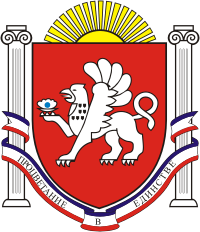 СКВОРЦОВСКИЙ   СЕЛЬСКИЙ  СОВЕТСИМФЕРОПОЛЬСКОГО  РАЙОНАРЕСПУБЛИКИ  КРЫМ25-я сессия    1   созываРЕШЕНИЕ № 1с. Скворцово                                                                           	22 сентября 2016 г.    Об утверждении Методики расчётамежбюджетных трансфертов, передаваемыхиз бюджета Скворцовского сельского поселения Симферопольского районаРеспублики Крым на уровень муниципального образования Симферопольский район Республики Крым            В соответствии с Бюджетным кодексом Российской Федерации, Федеральным Законом № 131-ФЗ от 06.10.2003г. «Об общих принципах организации местного самоуправления в Российской Федерации», Законом Республики Крым № 71-ЗРК/2015 от19.01.2015г. «О закреплении за сельскими поселениями Республики Крым вопросов местного значения», закона Республики Крым № 16-ЗРК от 28.11.2014г. «О межбюджетных отношениях в Республики Крым», руководствуясь Уставом муниципального образования Скворцовское сельское поселение Симферопольского района Республики Крым, решением Скворцовского сельского совета № 7 от  28.06.2016г «О порядке предоставления иных межбюджетных трансфертов из бюджета Скворцовского  сельского поселения бюджету Симферопольского района Республики Крым», решением Скворцовского сельского совета № 2 от 25.07.2016г «О передаче части полномочий в сфере культуры муниципального образования Скворцовского сельского поселения на уровень муниципального образования Симферопольский район Республики Крым на 2016 год»,СКВОРЦОВСКИЙ СЕЛЬСКИЙ СОВЕТ РЕШИЛ:  Утвердить Методику расчета межбюджетных трансфертов, передаваемых из бюджета Скворцовского сельского поселения Симферопольского района Республики Крым на уровень муниципального образования Симферопольский район Республики Крым для осуществления полномочий по созданию условий для организации досуга и обеспечения жителей поселения услугами организаций культуры, для организации библиотечного обслуживания населения, комплектования и обеспечения сохранности библиотечных фондов библиотек поселения на 2016 год (приложение №1).Утвердить размер межбюджетных трансфертов, предоставляемых из бюджета Скворцовского сельского поселения бюджету Симферопольского района на осуществление полномочий по созданию условий для организации досуга и обеспечения жителей поселения услугами организаций культуры, для организации библиотечного обслуживания населения, комплектования и обеспечения сохранности библиотечных фондов библиотек поселения  на 2016 год (приложение №2).Утвердить типовой образец Соглашения между Администрацией Скворцовского сельского поселения Симферопольского района Республики Крым и Администрацией Симферопольского района Республики Крым по осуществлению полномочий поселения по созданию условий для организации досуга и обеспечения жителей поселения услугами организаций культуры, для организации библиотечного обслуживания населения, комплектования и обеспечения сохранности библиотечных фондов библиотек на 2016 год (приложение №3). Направить Соглашение в Администрацию Симферопольского района Республики Крым.Настоящее решение вступает в силу со дня принятия и подлежит обнародованию путем размещения на информационном стенде администрации Скворцовского сельского поселения Симферопольского района Республики Крым и разместить на официальном сайте сельского поселения: www.скворцовский.рф.6.         Контроль за исполнением настоящего решения оставляю за собой.Председатель Скворцовского  сельского  совета 	  			              	              Р.Ю. ДермоянПриложение № 1 к решению Скворцовского сельского совета № 1 от 22.09.2016 года.Методикарасчета межбюджетных трансфертов, предоставляемых из бюджета Скворцовского сельского поселения бюджету Симферопольского района Республики Крым на осуществление полномочий по созданию условий для организации досуга и обеспечения жителей поселения услугами организаций культуры, для организации библиотечного обслуживания населения, комплектования и обеспечения сохранности библиотечных фондов библиотек поселения на 2016 год	Настоящая Методика устанавливает порядок определения размера иных межбюджетных трансфертов, выделяемых из бюджета Скворцовского сельского поселения на финансирование расходов, связанных с передачей полномочий по созданию условий для организации досуга и обеспечения жителей поселения услугами организаций культуры, для организации библиотечного обслуживания населения, комплектования и обеспечения сохранности библиотечных фондов библиотек поселения.	Объемы межбюджетных трансфертов, предоставляемых из бюджетов поселений в бюджет района, определяются с учетом:- необходимости обеспечения расходов на оплату труда работников (с начислениями), непосредственно осуществляющих переданные полномочия;- поправочным коэффициентом принятым по муниципальному образованию на соответствующий год.Объем иных межбюджетных трансфертов из бюджета поселения в бюджет района на осуществление переданных полномочий по созданию условий для организации досуга и обеспечения жителей поселения услугами организаций культуры, рассчитывается по формуле:S мбт. = S оп. * Kгде: S мбт. - размер межбюджетных трансфертов на оплату труда работников (с начислениями), непосредственно осуществляющих переданные полномочия.S оп. - сумма расходов на оплату труда в год работников, непосредственно осуществляющих переданные  полномочия, определяемая по формуле:S оп. = (ФОТ месс. x Км) + Е ,где: ФОТ мес. - фонд оплаты труда работников в месяц;Км - количество месяцев (12);Е – размер начислений на оплату труда в соответствии с законодательством Российской Федерации за соответствующий год;K – поправочный коэффициент, принятый муниципальным образованием на соответствующий год.Поправочный коэффициент на 2016 год составляет – 0,032Приложение № 2 к  решению Скворцовского сельского совета №1 от 22.09.2016г Размер межбюджетных трансфертов, предоставляемых избюджета Скворцовского сельского поселения бюджету Симферопольского района на осуществление полномочий по созданию условий для организации досуга и обеспечения жителей поселения услугами организаций культуры, для организации библиотечного обслуживания населения, комплектования и обеспечения сохранности библиотечных фондов библиотек поселения на 2016 год.Приложение № 3 к решению  Скворцовского сельского совета № 1 от 22.09.2016 года.СОГЛАШЕНИЕ №между Администрацией  Скворцовского сельского поселения Симферопольского района Республики Крым и Администрацией Симферопольского района Республики Крым по осуществлению полномочий поселения по созданию условий для организации досуга и обеспечения жителей поселения услугами организаций культуры, для организации библиотечного обслуживания населения, комплектования и обеспечения сохранности библиотечных фондов библиотек поселения на 2016 годс..Скворцово                                                                                      «__» ___________ 20___ г.Администрация Скворцовского сельского поселения Симферопольского района Республики Крым, именуемая в дальнейшем «Администрация поселения», в лице главы администрации сельского поселения Дермоян Романа Юрьевича, действующего(ей) на основании Устава муниципального образования Скворцовское сельское поселение Симферопольского района Республики Крым, зарегистрированного Главным управлением Министерства юстиции Российской Федерации по Республике Крым и Севастополю 18 декабря 2014 года, регистрационный номер RU935123172014001, с одной стороны, и Администрация Симферопольского района Республики Крым, именуемая в дальнейшем «Администрация района», в лице главы Администрации Симферопольского района ______________________________________, действующего на основании __________________________ с другой стороны, в дальнейшем именуемые «Стороны», руководствуясь частью 4 статьи 15 Федерального закона от 
6 октября 2003 года № 131-ФЗ «Об общих принципах организации местного самоуправления в Российской Федерации», Уставом муниципального образования Скворцовского сельского поселения Симферопольского района Республики Крым, зарегистрированного Главным управлением Министерства юстиции Российской Федерации по Республике Крым и Севастополю 18 декабря 2014 года, регистрационный номер RU935123172014001, заключили настоящее Соглашение (далее – «Соглашение») о нижеследующем:Общие положения1.1. Предметом настоящего Соглашения является передача администрацией сельского поселения администрации Симферопольского района на 2016 год осуществления части полномочий по вопросам:- организация библиотечного обслуживания населения, комплектование и обеспечение сохранности библиотечных фондов библиотек поселения;- создание условий для организации досуга и обеспечения жителей поселения услугами организаций культуры.1.2. Передача полномочий производится в интересах социально-экономического развития поселения и с учетом возможности эффективного их осуществления органами местного самоуправления муниципального района.1.3. Для осуществления полномочий Администрация поселения из бюджета поселения предоставляет бюджету муниципального района межбюджетные трансферты, определяемые в соответствии с пунктом 3.1 настоящего Соглашения.2. Перечень полномочий, подлежащих передаче2.1. Администрация поселения передает, а Администрация района принимает осуществление полномочий поселения по созданию условий для организации досуга и обеспечения жителей поселения услугами организаций культуры, для организации библиотечного обслуживания населения, комплектования и обеспечения сохранности библиотечных фондов библиотек поселения.На Администрацию района (уполномоченный орган) возлагается решение следующих вопросов: - разработка целевых, перспективных, годовых планов и комплексных программ развития и сохранения культуры района с учетом интересов жителей поселения, организация районных конкурсов, праздников, фестивалей и иных творческих проектов с привлечением коллективов и участников художественной самодеятельности поселений;- создание условий для организации досуга и обеспечения жителей поселения услугами организаций культуры;- утверждение структуры и штатного расписания учреждений культуры поселения (по согласованию с администрацией поселения);- участие в создании, реорганизации, ликвидации и лицензировании учреждений культуры, формировании органов управления культурой, назначении на должность и освобождении от должности, подборе и расстановке кадров работников учреждений культуры (по согласованию с администрацией поселения);- проведение мероприятий профессионального развития и повышения квалификации работников культуры, оказание методико-консультационной, практической помощи;- координация и методическое руководство деятельности учреждений культуры в целях проведения государственной политики в сфере культуры, решение творческих проблем и вопросов;- обеспечение участия в краевом, межрегиональном, всероссийском культурном сотрудничестве;- установление базовых окладов, гарантированных коэффициентов и прочих дополнительных выплат работникам учреждений культуры поселения;- участие в осуществлении правового регулирования (подготовка обоснования расходной части бюджета поселения при его формировании и последующих корректировках по отрасли культуры, составление договоров и соглашений, подготовка проектов муниципальных правовых актов по вопросам культуры);- определение целей и приоритетов в развитии отдельных видов культурной деятельности, народного творчества и образования в сфере культуры;- укрепление материально-технической базы, приобретение оборудования, организация инженерно-технического обслуживания (транспортные средства, световые и звукоусилительные устройства, видеооборудования и т.п.) учреждений культуры поселения;- содействие и контроль капитальных ремонтов учреждений культуры, осуществляемых в рамках областных целевых программ с передачей субвенций из поселений в муниципальный район, а также контроль текущих ремонтов;- организация сбора статистических показателей, характеризующих состояние сферы культуры поселения и предоставление указанных данных органам государственной власти в установленном порядке, проведение сравнительного анализа и мониторинга;- иные вопросы в сфере культуры в соответствии с действующим законодательством.2.2. Администрация поселения передает Администрации района осуществление полномочий, указанных в пункте 2.1. настоящего соглашения, в отношении следующих учреждений:- Скворцовский сельский Дом культуры;- Колодезянский сельский клуб;- Скворцовская сельская библиотека;- Колодезянская сельская библиотека.2.3. Организация исполнения полномочий Администрацией района осуществляется во взаимодействии с органами местного самоуправления, другими учреждениями и организациями муниципального района.3. Межбюджетные трансферты, направляемыена осуществление передаваемых полномочий3.1. Расчет межбюджетных трансфертов, направляемых на осуществление передаваемых по настоящему Соглашению полномочий, осуществляется в соответствии с методикой расчета межбюджетных трансфертов, передаваемых из бюджета Скворцовского сельского поселения Симферопольского района Республики Крым на уровень муниципального образования Симферопольский район Республики Крым для осуществления полномочий по созданию условий для организации досуга и обеспечения жителей поселения услугами организаций культуры, для организации библиотечного обслуживания населения, комплектования и обеспечения сохранности библиотечных фондов библиотек поселения на 2016 год на осуществление передаваемых полномочий, утвержденным представительным органом поселения (далее - межбюджетные трансферты).Финансовые средства, необходимые для исполнения полномочий, предоставляются из бюджета поселения бюджету района в форме межбюджетных трансфертов.Расходы бюджета поселения на предоставление межбюджетных трансфертов и расходы бюджета муниципального района, осуществляемые за счет межбюджетных трансфертов, планируются и исполняются по соответствующему разделу бюджетной классификации.Межбюджетные трансферты зачисляются в бюджет муниципального района по соответствующему коду бюджетной классификации доходов.Реквизиты получателя межбюджетного трансферта:Наименование получателя:Юридический адрес:Фактический адрес:Лицевой счет в Управлении Федерального Казначейства по Республике Крым:Расчетный счет:Код доходов (согласно бюджетной классификации):ИНН:КПП:ОКТМО:Банк получателя:3.2. Предоставление межбюджетных трансфертов осуществляется в пределах бюджетных ассигнований и лимитов бюджетных обязательств на цели, указанные в Соглашении.3.3. Размер межбюджетных трансфертов для осуществления полномочий устанавливается в сумме _____________ рублей (______________ рубля).4. Права и обязанности сторон4.1. Администрация поселения:4.1.1. Перечисляет Администрации района финансовые средства в виде межбюджетных трансфертов, направляемых на осуществление переданных по настоящему Соглашению полномочий, в порядке, установленном пунктами 3.1.,3.2.  настоящего Соглашения ежеквартально в срок до 15 числа первого месяца квартала.4.1.2. Предоставляет Администрации района необходимую информацию, материалы и документы, связанные с осуществлением переданных полномочий.4.1.3. Оказывает содействие Администрации района в разрешении вопросов, связанных с осуществлением переданных полномочий поселения.4.1.4. Осуществляет контроль за исполнением Администрацией района переданных ей полномочий в соответствии с пунктом 2.1. настоящего Соглашения, а также за целевым использованием финансовых средств, предоставленных на эти цели. В случае выявления нарушений направляет обязательные для исполнения Администрацией района письменные требования об устранении выявленных нарушений в месячный срок с даты получения уведомления.4.1.5. Запрашивает в установленном порядке у Администрации района необходимую информацию, материалы и документы, связанные с осуществлением переданных полномочий, в том числе об использовании финансовых средств.4.1.6. В период действия настоящего Соглашения не вправе осуществлять полномочия, переданные Администрации района.4.2. Администрация района:4.2.1. Осуществляет переданные ей Администрацией поселения полномочия в соответствии с пунктом 2.1. настоящего Соглашения и действующим законодательством в пределах, выделенных на эти цели финансовых средств.4.2.2. Рассматривает представленные Администрацией поселения требования об устранении выявленных нарушений со стороны Администрации района по реализации переданных Администрацией поселения полномочий, не позднее чем в месячный срок (если в требовании не указан иной срок) принимает меры по устранению нарушений и незамедлительно сообщает об этом Администрации поселения.4.2.3. Ежеквартально, не позднее 20 числа месяца, следующего за отчетным периодом, представляет Администрации поселения отчет об использовании финансовых средств для исполнения переданных по настоящему Соглашению полномочий (приложение №1).4.2.4. В случае невозможности надлежащего исполнения переданных полномочий Администрация района сообщает об этом в письменной форме Администрации поселения. Администрация поселения рассматривает такое сообщение в течение 15 дней с момента его поступления.5. Срок осуществления полномочий и основанияпрекращения настоящего соглашения5.1. Настоящее Соглашение действует с 1 октября 2016 года до 31 декабря 2016 года.5.2. Передаваемые по настоящему Соглашению полномочия осуществляются Администрацией района в период действия настоящего Соглашения и прекращаются вместе с прекращением срока действия настоящего Соглашения.5.3. Действие настоящего Соглашения может быть прекращено досрочно (до истечения срока его действия):5.3.1. По взаимному соглашению Сторон, выраженному в оформленном надлежащим образом Соглашении о расторжении настоящего Соглашения.5.3.2.  В одностороннем порядке настоящее Соглашения расторгается в случае:- изменения действующего законодательства Российской Федерации, Республики Крым, в связи с которым выполнение условий настоящего Соглашения Сторонами становится невозможным;- неисполнения или ненадлежащего исполнения одной из Сторон своих обязательств в соответствии с настоящим Соглашением;- по причине объективно сложившихся условий, в результате которых осуществление передаваемых по настоящему Соглашению полномочий становится невозможным либо крайне обременительным для одной или для обеих Сторон.5.3.3. В судебном порядке на основании решения суда.5.4. Уведомление о расторжении настоящего Соглашения в одностороннем порядке направляется соответствующей Стороной другой Стороне не менее чем за 30 дней.5.5. Администрация района несет ответственность за осуществление переданных ей полномочий в той мере, в какой эти полномочия обеспечены финансовыми средствами.5.6. Расторжение Соглашения влечет за собой возврат перечисленных сумм межбюджетных трансфертов за вычетом фактических расходов, подтвержденных документально, в течение 30 дней с даты подписания Соглашения о расторжении.6. Заключительные положения6.1. По вопросам, не урегулированным в настоящем Соглашении, Стороны руководствуются действующим законодательством Российской Федерации и Республики Крым.6.2. Все уведомления, заявления и сообщения направляются Сторонами в письменной форме.6.3. Изменение норм действующего законодательства Российской Федерации и Республики Крым по вопросам, связанным с реализацией настоящего Соглашения, должно находить своевременное отражение в содержании настоящего Соглашения.6.4. Все споры и разногласия, которые могут возникнуть между Сторонами по настоящему Соглашению, разрешаются ими путем переговоров либо в рамках иной процедуры досудебного урегулирования споров и разногласий, в том числе с привлечением третьей стороны. При отсутствии возможности урегулирования споров в порядке переговоров споры подлежат рассмотрению в суде в соответствии с действующим законодательством Российской Федерации.6.5. Настоящее Соглашение составлено в двух экземплярах, имеющих одинаковую юридическую силу, по одному экземпляру для каждой из Сторон.7. Реквизиты сторонПриложение №1 к  Соглашению утвержденного решением Скворцовского сельского совета № 1 от 22. 09.2016гОТЧЕТО РАСХОДОВАНИИ ИНЫХ МЕЖБЮДЖЕТНЫХ ТРАНСФЕРТОВ20__ ГОД                                                                                                                                                          (тыс.руб)№ п/пНаименование поселенияСумма расходов на оплату труда в год работников, непосредственно осуществляющих переданные  полномочия (S оп.)Поправочный коэффициент, принятый муниципальным образованием на 2016 год.(К)Сумма межбюджетных трансфертов, руб.1Администрация Скворцовского сельского поселения Симферопольского района Республики Крым6257296,000,032200233,00Глава       Администрации Скворцовского сельского       поселения___________________Дермоян Р.Ю.«_» _______ 2016 г.М.П.Глава Администрации Симферопольского района_______________«_» _______ 2016 г.      М.П.                                                                                                                                                                                                                Цель,
наименование
расходного
полномочияКод
расхода
(КБК,
КОСГУ)Поступило
средств из бюджета поселенияУтверждено
бюджетных
ассигнований на 20__годЛимиты
бюджетных
обязательств
на 20__годКассовое
исполнениеза 20__  годНеиспользованные
назначенияГлава Администрации Скворцовского сельского поселения___________________Дермоян Р.Ю«_» _______ 2016 г.М.П.Глава Администрации Симферопольского района_______________«_» _______ 2016 г.      М.П.                      